FOR SALE ON AUCTIONSPLUS TUESDAY 17th MARCH 2015A/C ‘Haddon Rig’, Warren NSW810 Merino Ewes6 yrs oldScanned in lamb to Stud Border Leicester ramsTo be sold in two lots:580  - Scanned in lamb @ 200% (Twins)230 – Scanned in lamb @ 100% (Singles)Joined – 17/12 for 6 weeksLamb – 15/5 for 6 weeksShorn – DecemberFlock is MN3Please ContactAshley McGilchrist0427 280 773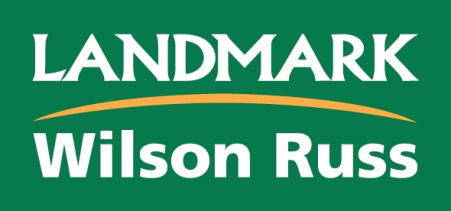 